     Direct Deposit Banking Information Form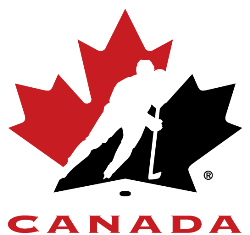 In order to receive direct deposit/electronic fund transfer (EFT) from Hockey Canada, please provide us with your banking information below:Name (as it is registered at the bank):The email that you would like the payment notification sent to:Financial institution name:Financial institution number:Bank account number:Transit/branch number:Please return the completed form to assistfund@hockeycanada.ca. For confirmation purposes please include a void cheque or a document issued from your bank that shows your banking information. If you have any questions, please contact Claire McGrath, Hockey Canada Foundation Coordinator, at 709-690-0279.The following sample cheque provides an explanation of the required information. 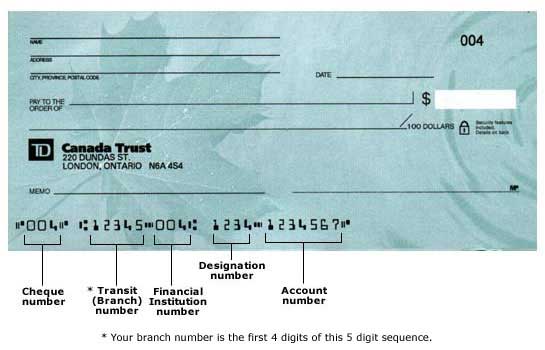 